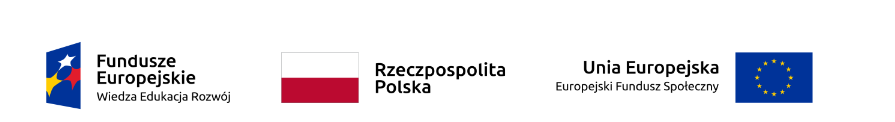 Załącznik Nr 1 do Zapytania ofertowegoSpr. Nr: CUS.26.16.21FORMULARZ OFERTOWYNazwa Zamawiającego, adres:Centrum Usług Społecznych w Kozienicachul. M. Skłodowskiej-Curie 326-900 KozieniceNazwa i dokładny adres Oferenta /NIP, Regon/:………………………………………………………………………………………………………………………………………………………………………………………………………………………..……………Odpowiadając na Zapytanie ofertowe na dostawę opasek telemedycznych i świadczenia usług teleopieki dla mieszkańców Gminy Kozienice w ramach projektu pn. „Centrum Usług Społecznych w Gminie Kozienice miejscem integracji i koordynacji usług społecznych dla mieszkańców”” współfinansowanego ze środków Europejskiego Funduszu Społecznego realizowanego w ramach Programu Operacyjnego Wiedza Edukacja Rozwój 2014-2020, składamy niniejszą ofertę.
 Oferujemy realizację przedmiotu zamówienia, zgodnie z wymogami opisu przedmiotu zamówienia za kwotę:Dostawa 10 opasek telemedycznych        cena netto za 1 szt. ….....................        podatek VAT ….......       cena brutto za 1 szt..........................Łącznie za 10 szt. …...............zł netto (słownie:............................................), tj. ….......................zł brutto (słownie:...................................)Świadczenie usługi Teleopieki – abonament     cena netto za 1 miesiąc …......................    podatek VAT..........    cena brutto za 1 miesiąc..................Łącznie za 14 miesięcy …..............zł netto (słownie:..................................) tj. …..................zł brutto (słownie:......................................)3. Łączna cena za  wykonanie zamówienia:.......................................zł netto słownie:.................................) tj. …..............................zł brutto (słownie:......................................)Oświadczamy, że podana cena zawiera wszystkie koszty związane z realizacją przedmiotu zamówienia.Oświadczamy, że zapoznaliśmy się dokładnie z warunkami zawartymi w zapytaniu ofertowym uznajemy się za związanych określonymi w nimi postanowieniami.Oświadczamy, że posiadamy niezbędną wiedzę i doświadczenie oraz dysponujemy potencjałem technicznym i osobami zdolnymi do wykonania zamówienia.Oświadczamy, że posiadamy uprawnienia do wykonywania określonej działalności i czynności, jeżeli przepisy prawa nakładają obowiązek ich posiadania.Oświadczamy, że znajdujemy się w sytuacji finansowej i ekonomicznej zapewniającej profesjonalne wykonanie przedmiotu zamówienia.Oświadczamy, że wykonamy przedmiot zamówienia zgodnie z wszelkimi obowiązującymi przepisami prawa, dotyczącymi przedmiotu zamówienia.Wszelką korespondencję związaną z niniejszym postępowaniem należy kierować do:Pan/Pani ……..:……………………………………………………telefon: ……………………........…………………………………e-mail: ……………………………………………………………..…………………………., dnia  ……………                                         …..............................................								                     Podpis oferenta